尊敬的先生/女士：1	ITU-T第17研究组（安全）准备采用世界电信标准化全会（WTSA）第1号决议（2022年，日内瓦，修订版）第9节所述的传统批准程序，在拟于2024年9月2-6日召开的第17研究组下次会议上批准上述建议书草案。有关ITU-T第17研究组会议的议程和所有相关信息将在第8/17号集体函中提供。2	建议批准的ITU-T建议书草案的标题、摘要及出处见附件1。电信标准化局注1 – 除X.1820 (X.5Gsec-srocvs)新建议书草案外，尚未就其他已确定的案文提交ITU-T A.5理由。电信标准化局说明2 – 截至本通函发布之日，电信标准化局尚未收到任何有关这些已确定案文的知识产权（IPR）声明。欲了解最新情况，请各成员通过以下链接查阅知识产权数据库：http://www.itu.int/ipr/。3	本通函根据第1号决议第9.4节针对是否在即将召开的会议上考虑批准这些案文启动与国际电联成员国的正式磋商。请各成员国在协调世界时（UTC）2024年8月21日23时59分之前填妥并返回附件2中的表格。4	如果70％或以上的成员国在回复中支持审议并批准，则将专门召开一次全体会议应用批准程序。不支持授权继续往前推动的成员国应向电信标准化局主任通报其反对意见的理由并说明为继续推动该项工作而可能采取的变更措施。顺致敬意！电信标准化局主任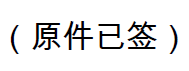 尾上诚藏附件：2件附件1已确定的新建议书草案的摘要和出处
ITU T X.1237 (X.tsfpp)、X.1283 (X.gpwd)、X.1353 (X.ztd-iot)、X.1354 (X.sc-iot)、X.1384 (X.itssec-5)、X.1471 (X.websec-7)、X.1819 (X.5Gsec-netec)、X.1820 (X.5Gsec-srocvs)ITU-T X.1237 (X.tsfpp)新建议书草案[R62]在打击手机垃圾短信的同时保护个人可识别信息的安全要求摘要如今，垃圾邮件在商业利益（广告）的驱使下已渗透到各种媒体，目的就是为了向用户进行宣传。运营商、软件开发商和其他组织为打击垃圾信息，不断探索如何使用各种技术、平台、服务和应用。但是，如果在设计和实施这些方法时未考虑到对个人可识别信息（PII）的保护，其功能和有效性可能会受到损害。本建议书在设计和实施打击手机短信垃圾信息解决方案时将保护PII的问题考虑在内。这一建议书概要介绍了打击手机垃圾短信的程序，针对打击手机垃圾短信提出了安全方面的要求。此外还介绍了实体功能和处理程序。ITU-T X.1283 (X.gpwd)新建议书草案[R66]威胁分析以及为有密码和无密码认证解决方案提供保障的导则摘要目前，安全社区正在大力推动使用一种替代解决方案，即使用无密码身份认证取代密码认证。遗憾的是，许多无密码解决方案的提案均受到与当前有密码解决方案相同的限制。这些解决方案容易受到中间人和网络钓鱼攻击的破坏。ITU-T X.1283（X.gpwd）建议书对基于共享秘密信息的认证解决方案进行了安全和威胁分析。这一建议书仔细研究了与密码系统以及新兴无密码解决方案相关的安全风险。本建议书基于这些方法进行了威胁分析，并为保护用户及其账户提出了相关准则和最佳实践。此项工作可在采用者向更强大的、基于PKI的认证方法（如ITU-T X.1277和ITU-T X.1278所述）过渡的过程中，为传统解决方案提供支持。ITU-T X.1353 (X.ztd-iot)新建议书草案[R63]用于大规模物联网零接触部署的基于区块链的安全方法摘要大规模物联网（mIoT）是未来通信网络的一个重要应用。鉴于mIoT的预期使用案例不同，制造商很难预先安装带有特定移动运营商和/或特定服务信息（例如标识符和密钥）的预制物联网设备，因为制造商可能不知道其设备最终将在何处以及如何部署和激活。目前的方法依赖于客户的手动配置，这对于小规模物联网应用来说是可以接受的。然而，对于移动物联网设备，由于手动配置耗时、成本低效且繁琐，上述方法不可接受。因此，mIoT需采用无需用户干预的自动凭证配置，即所谓的“零接触”。本建议书为设计去中心化凭证管理系统提供了一种安全的方法，以支持基于区块链技术的未来mIoT的零接触部署。这是一种实现未来mIoT零接触部署的可行且有前途的方法。零接触部署将使物联网设备能够自动从移动网络运营商和服务提供商处获得凭证，从而自动连接网络和服务。这将极大地促进未来垂直行业移动物联网设备的部署。本建议书的内容涵盖安全架构、安全考虑和相关安全程序（如设备证明、认证和凭证调配），而这对于构建此类mIoT零接触部署平台至关重要。ITU-T X.1354 (X.sc-iot)新建议书草案[R64]IoT系统的安全控制摘要ITU-T X.1354（X.sc-iot）建议书为物联网（IoT）系统的三个利益攸关方，即服务提供商、开发者和服务用户，提供了实用安全导则并对其概念、风险和安全控制做出说明。由于IoT系统分布范围广且涉及大量不同实体，因此对信息安全提出了特殊的挑战。这意味着信息安全管理系统存在很大的受攻击面，且在整个系统中应用并维持适当的安全控制面临重大挑战。ITU-T X.1384 (X.itssec-5)新建议书草案[R67]车载边缘计算的安全要求和导则摘要ITU-T X.1384（原X.itssec-5）建议书提供了车载边缘计算（VEC）的安全要求和导则。VEC是指在网络边缘部署处理能力，以便在ITS环境的核心云内分配计算资源的计算范式。VEC还为道路使用者提供更多本地化的存储和应用服务，由于数据处理更接近车辆，因此有可能实现更低的延迟，缩短响应时间，实现位置感知，增强可用性和服务质量，确保数据流实时应用程序的服务质量。鉴于车载边缘计算需要更快的最终用户服务响应时间，因此VEC面临许多安全挑战和问题。本建议书分析了已确定的VEC威胁和漏洞，并提出了VEC的安全要求。此外，本建议书还提供了VEC服务的使用案例。ITU-T X.1471 (X.websec-7)新建议书草案[R65]在线分析服务的参考监视程序摘要大数据分析服务基于未定义的非结构化数据，其内容涉及用户行为、各种互联网内容的购买、支付、定位和消费。该服务可提出之前未发现的新见解并预测未来的情况。但在分析过程中，一些未经授权的数据可能会被恶意使用。本建议书描述了用于大数据分析和操作的参考监视程序，以检测未经授权的数据使用。书中分析了大数据分析面临的安全威胁和挑战，并描述了可通过访问控制机制减轻这些威胁并应对安全挑战的安全要求。本建议书提供了一种基于访问控制的参考监测方法，以确定减轻大数据分析的安全威胁和应对安全挑战需要哪些安全功能。ITU-T X.1819 (X.5Gsec-netec)新建议书草案[R60]IMT-2020/5G边缘计算的网络层安全功能摘要IMT-2020/5G网络（5G EC）的边缘计算将在下一代IMT网络的低延迟服务和流量卸载服务中发挥关键作用。几项突出因素可能会增加支持5G EC网络层的复杂性并加大安全风险，甚至给网络安全操作提出新的安全挑战。这些因素包括IMT-2020/5G灵活的网络架构、EC不同的部署位置、不同的应用场景、不同类型的客户专网和接入网等。电信网与专用网之间的界限将更加模糊，暴露面将进一步扩大。因此，应为包括电信网和专用网在内的网络层制定明确的安全要求和措施。ITU-T X.1820 (X.5Gsec-srocvs)新建议书草案[R61]IMT-2020/5G核心网络操作支持垂直业务的安全性要求摘要随着IMT-2020/5G系统的发展，垂直业务已成为IMT-2020/5G的关键场景。在采用IMT-2020/5G网络的智慧工厂和智慧城市的垂直业务中，许多用户设备使用了具有大规模机器类型通信和超可靠低延迟通信（URLLC）能力的垂直业务。为了支持需要URLLC的纵向使用，有些IMT-2020/5G核心网络功能可以部署在更接近垂直用户的本地站点，而其他IMT-2020/5G核心网络功能仍要部署在中心站点。与作为整体部署的IMT-2020/5G核心网络相比，在此类部署下操作的IMT-2020/5G核心网络可能面临具体的安全威胁。为了确保支持垂直业务的IMT-2020/5G核心网络操作的安全性，需要分析具体的安全威胁并明确相关的安全要求。本建议书分析了IMT-2020/5G核心网络操作数据所面临的安全威胁、网络安全威胁和物理安全威胁，这些网络部署于中心站点和本地站点，用于支持垂直业务。此外，书中还规定了相关的安全要求。已确定草案的案文中包含需要提供ITU-T A.5理由的规范性参考文献，参见SG17-TD1739。附件2事由：成员国对电信标准化局第195号通函做出的回复：
就已确定的ITU-T X.1237 (X.tsfpp)、X.1283 (X.gpwd)、X.1353 (X.ztd-iot)、X.1354 (X.sc-iot)、X.1384 (X.itssec-5)、X.1471 (X.websec-7)、
X.1819 (X.5Gsec-netec)、X.1820 (X.5Gsec-srocvs)新建议书草案进行磋商尊敬的先生/女士：就电信标准化局第195号通函所列已确定案文草案与成员国进行的磋商，在此谨向您通报本主管部门的意见，如下表所示。顺致敬意！[姓名][正式职务][成员国]主管部门___________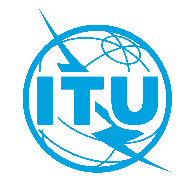 国 际 电 信 联 盟电信标准化局2024年4月23日，日内瓦文号：电信标准化局第195号通函SG17/XY电信标准化局第195号通函SG17/XY致：-	国际电联各成员国主管部门；抄送：-	ITU-T部门成员；-	ITU-T第17研究组部门准成员；-	国际电联学术成员；-	ITU-T第17研究组正副主席；-	电信发展局主任；-	无线电通信局主任电话：+41 22 730 6206+41 22 730 6206致：-	国际电联各成员国主管部门；抄送：-	ITU-T部门成员；-	ITU-T第17研究组部门准成员；-	国际电联学术成员；-	ITU-T第17研究组正副主席；-	电信发展局主任；-	无线电通信局主任传真：+41 22 730 5853+41 22 730 5853致：-	国际电联各成员国主管部门；抄送：-	ITU-T部门成员；-	ITU-T第17研究组部门准成员；-	国际电联学术成员；-	ITU-T第17研究组正副主席；-	电信发展局主任；-	无线电通信局主任电子邮件：tsbsg17@itu.inttsbsg17@itu.int致：-	国际电联各成员国主管部门；抄送：-	ITU-T部门成员；-	ITU-T第17研究组部门准成员；-	国际电联学术成员；-	ITU-T第17研究组正副主席；-	电信发展局主任；-	无线电通信局主任事由：各成员国就拟在2024年9月2-6日于日内瓦召开的ITU-T第17研究组会议上批准已确定的ITU-T X.1237（X.tsfpp）、X.1283（X.gpwd）、X.1353（X.ztd-iot）、X.1354（X.sc-iot）、X.1384（X.itssec-5）、X.1471（X.websec-7）、X.1819（X.5Gsec-netec）和X.1820（X.5Gsec-srocvs）新建议书草案开展磋商各成员国就拟在2024年9月2-6日于日内瓦召开的ITU-T第17研究组会议上批准已确定的ITU-T X.1237（X.tsfpp）、X.1283（X.gpwd）、X.1353（X.ztd-iot）、X.1354（X.sc-iot）、X.1384（X.itssec-5）、X.1471（X.websec-7）、X.1819（X.5Gsec-netec）和X.1820（X.5Gsec-srocvs）新建议书草案开展磋商各成员国就拟在2024年9月2-6日于日内瓦召开的ITU-T第17研究组会议上批准已确定的ITU-T X.1237（X.tsfpp）、X.1283（X.gpwd）、X.1353（X.ztd-iot）、X.1354（X.sc-iot）、X.1384（X.itssec-5）、X.1471（X.websec-7）、X.1819（X.5Gsec-netec）和X.1820（X.5Gsec-srocvs）新建议书草案开展磋商致：国际电信联盟
电信标准化局主任Place des NationsCH 1211 Geneva 20, Switzerland发自：[姓名][正式职务][地址]传真：+41-22-730-5853传真：电子邮件：tsbdir@itu.int电子邮件：日期：[日期，] [地点]请选择两个方框中的一个ITU-T X.1237 (X.tsfpp)
新建议书草案	授权第17研究组考虑批准此案文（在这种情况下，选择两个选项⃝中的一个）：⃝	无意见或无建议修改⃝	附意见和建议的修改ITU-T X.1237 (X.tsfpp)
新建议书草案	不授权第17研究组考虑批准此案文（附提出这一意见的理由并概述可使工作取得进展的可能修改）ITU-T X.1283 (X.gpwd)
新建议书草案	授权第17研究组考虑批准此案文（在这种情况下，选择两个选项⃝中的一个）：⃝	无意见或无建议修改⃝	附意见和建议的修改ITU-T X.1283 (X.gpwd)
新建议书草案	不授权第17研究组考虑批准此案文（附提出这一意见的理由并概述可使工作取得进展的可能修改）ITU-T X.1353
(X.ztd-iot)
新建议书草案	授权第17研究组考虑批准此案文（在这种情况下，选择两个选项⃝中的一个）：⃝	无意见或无建议修改⃝	附意见和建议的修改ITU-T X.1353
(X.ztd-iot)
新建议书草案	不授权第17研究组考虑批准此案文（附提出这一意见的理由并概述可使工作取得进展的可能修改）ITU-T X.1354
(X.sc-iot)
新建议书草案	授权第17研究组考虑批准此案文（在这种情况下，选择两个选项⃝中的一个）：⃝	无意见或无建议修改⃝	附意见和建议的修改ITU-T X.1354
(X.sc-iot)
新建议书草案	不授权第17研究组考虑批准此案文（附提出这一意见的理由并概述可使工作取得进展的可能修改）ITU-T X.1384 (X.itssec-5)
新建议书草案	授权第17研究组考虑批准此案文（在这种情况下，选择两个选项⃝中的一个）：⃝	无意见或无建议修改⃝	附意见和建议的修改ITU-T X.1384 (X.itssec-5)
新建议书草案	不授权第17研究组考虑批准此案文（附提出这一意见的理由并概述可使工作取得进展的可能修改）ITU-T X.1471 (X.websec-7)
新建议书草案	授权第17研究组考虑批准此案文（在这种情况下，选择两个选项⃝中的一个）：⃝	无意见或无建议修改⃝	附意见和建议的修改ITU-T X.1471 (X.websec-7)
新建议书草案	不授权第17研究组考虑批准此案文（附提出这一意见的理由并概述可使工作取得进展的可能修改）ITU-T X.1819 (X.5Gsec-netec)
新建议书草案	授权第17研究组考虑批准此案文（在这种情况下，选择两个选项⃝中的一个）：⃝	无意见或无建议修改⃝	附意见和建议的修改ITU-T X.1819 (X.5Gsec-netec)
新建议书草案	不授权第17研究组考虑批准此案文（附提出这一意见的理由并概述可使工作取得进展的可能修改）ITU-T X.1820 (X.5Gsec-srocvs)
新建议书草案	授权第17研究组考虑批准此案文（在这种情况下，选择两个选项⃝中的一个）：⃝	无意见或无建议修改⃝	附意见和建议的修改ITU-T X.1820 (X.5Gsec-srocvs)
新建议书草案	不授权第17研究组考虑批准此案文（附提出这一意见的理由并概述可使工作取得进展的可能修改）